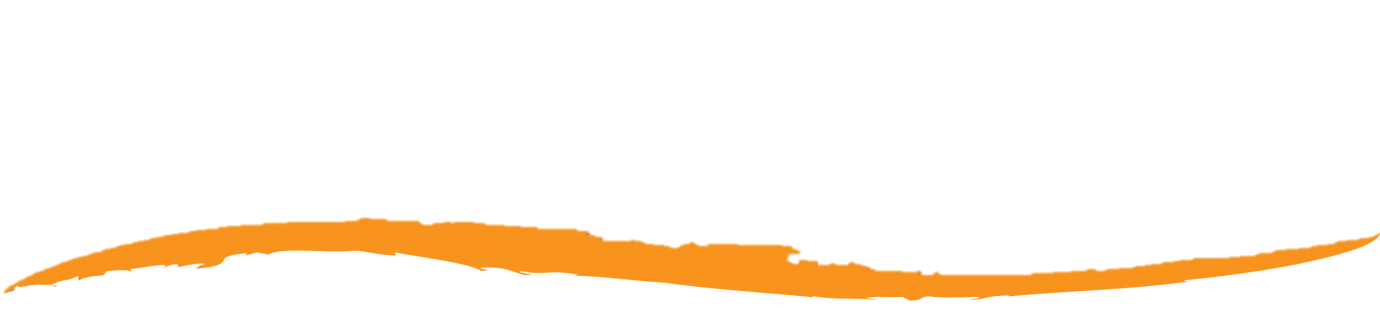 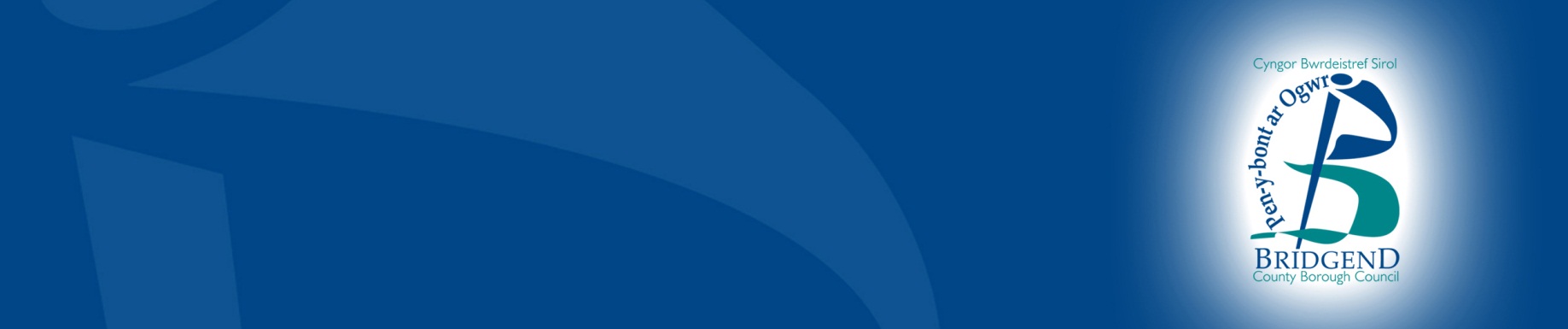 Cynigion i ymgynghori ynghylch newid y canllawiau ar y polisi ar gyfer oed cerbydau  hacnai a cherbydau i’w llogi’n breifat, a’r polisïau archwilio.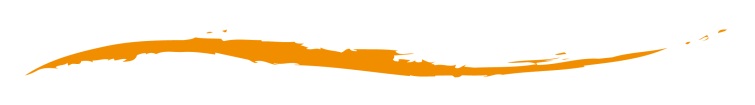 TrosolwgDiben yr ymgynghoriad hwn yw cael sylwadau ar y cynigion i newid y canllawiau ar y polisi ar gyfer oed cerbydau hacnai a cherbydau i’w llogi’n breifat a’r trefniadau archwilio. Gofynnir hefyd am sylwadau ar wasanaethau tacsi i bobl anabl ym Mhen-y-bont ar Ogwr. Sut i ymatebBydd y cyfnod ymgynghori hwn yn dechrau ar 18 Rhagfyr 2017 a daw i ben ar 31 Ionawr 2018.Gallwch ymateb neu ofyn rhagor o gwestiynau drwy:Ffonio: (01656) 643 643Anfon e-bost: licensing@bridgend.gov.uk Ar-lein: Cliciwch yma Drwy’r post: Trwyddedu Cyngor Bwrdeistref Sirol Pen-y-bont ar Ogwr Y Swyddfeydd DinesigStryd yr AngelPen-y-bont ar Ogwr. CF31 4WBCysylltwch os hoffech gopi ar fformat arall.  Diogelu dataSut rydym yn defnyddio’r sylwadau a’r wybodaeth a gawn gennych. Bydd yr holl ymatebion a gaiff Cyngor Bwrdeistref Sirol Pen-y-bont ar Ogwr yn cael eu gweld gan yr aelodau hynny o staff sydd ynghlwm wrth y broses ymgynghori. Mae’n bosibl y bydd staff yn adrannau eraill y Cyngor, neu aelodau’r bwrdd gwasanaethau lleol, hefyd yn gweld yr ymatebion er mwyn helpu i wella gwasanaethau.Mae’n bosibl y bydd y Cyngor hefyd yn defnyddio’r wybodaeth a ddaw i law wrth baratoi dogfennau eraill sy’n ymwneud yn uniongyrchol neu’n anuniongyrchol â’r ymgynghoriad hwn. Ni fydd y Cyngor, fodd bynnag, byth yn datgelu unrhyw wybodaeth bersonol, fel eich enw a’ch cyfeiriad, y gellid eu defnyddio i wybod pwy ydych chi.  Os nad ydych yn dymuno i ni gyhoeddi’ch sylwadau, cofiwch nodi hynny yn eich ymateb.Dogfennau cysylltiedigOs hoffech ragor o wybodaeth am ymgynghoriadau Cyngor Bwrdeistref Sirol Pen-y-bont ar Ogwr, neu os hoffech ymuno â’r Panel Dinasyddion. Ewch i: www.bridgend.gov.uk/ymgynghori Cefndir a GwybodaethYn ôl y polisi presennol, rhaid i bob cerbyd hacnai a phob cerbyd i’w logi’n breifat fod yn newydd pan gânt eu trwyddedu am y tro cyntaf. Ar hyn o bryd, mae rhai eithriadau’n ymwneud â cherbydau i’w llogi’n breifat, cerbydau sy’n gallu cludo cadeiriau olwyn neu gerbydau arbenigol. Ar hyn o bryd, ar ôl archwilio’r cerbydau, mae’r Cyngor yn rhoi tystysgrifau i eithrio cerbydau rhag cael prawf MOT.    Y cynnig	Bydd y cynnig hwn yn effeithio’n bennaf ar y rhai sy’n gwneud cais am drwydded newydd ar gyfer cerbyd hacnai neu gerbyd i’w logi’n breifat. Mae’n cynnig newid y polisi presennol yn ymwneud ag oed cerbydau fel a ganlyn:	Caiff cerbydau eu rhannu’n ddau ddosbarth: Dosbarth 1, sef cerbydau salŵn, amlbwrpas safonol (MPV) neu gerbydau sy’n gallu cludo cadair olwyn heb lifft cadair olwyn awtomataidd, a Dosbarth 2, sef cerbydau sy’n gallu cludo cadair olwyn ac sydd â lifft cadair olwyn awtomataidd.  	Cynigir newid y polisi presennol ar gyfer oed cerbydau hacnai a cherbydau i’w llogi’n breifat fel bod yn rhaid i gerbydau Dosbarth 1 fod yn llai na 5 mlwydd oed pan gânt eu cyflwyno i’w trwyddedu am y tro cyntaf, ac i gerbydau Dosbarth 2 fod yn llai na 10 oed pan gânt eu cyflwyno i’w trwyddedu am y tro cyntaf. 	Yn ogystal â hyn, bwriedir newid nifer yr archwiliadau a gynhelir bob blwyddyn: 	Cynigir newid y polisi fel bod cerbydau hyd at 10 oed yn cael eu harchwilio ddwywaith y flwyddyn a bod cerbydau 10 oed a hŷn yn cael eu harchwilio dair gwaith y flwyddyn. 	Yn ogystal â hyn, cynigir bod y drefn archwilio’n newid fel a ganlyn: 	caiff cerbydau hacnai a cherbydau i’w llogi’n breifat eu harchwilio’n unol â’r drefn MOT a weinyddir gan yr Asiantaeth Safonau Gyrwyr a Cherbydau  (DVSA). Ynghyd â’r prawf MOT, cynigir hefyd ei gwneud yn ofynnol cynnal prawf cydymffurfio ychwanegol, yn unol â’r Safonau Arolygu Cenedlaethol ar gyfer Cerbydau Hacnai a Cherbydau i’w Llogi’n Breifat, a gynhyrchwyd gan  y Sefydliad Trafnidiaeth Cludo Nwyddau, sy’n cynnwys eitemau na fyddent yn cael eu cynnwys mewn prawf MOT (fel golau ar do tacsi).Pam cyflwyno’r cynnig hwn? Mae’r fasnach drwyddedu wedi dweud wrthym fod y canllawiau presennol ar oed cerbydau yn atal pobl rhag newid eu cerbydau.  I gyflwyno system ddibynadwy o archwilio cerbydau hacnai a cherbydau i’w llogi’n breifat sydd hefyd yn system ddigidol. Mae angen gwybod rhagor am brofiadau teithwyr sy’n defnyddio cadair olwyn. Pa fanteision fydd ynghlwm wrth y cynnig newydd?Bydd ymgeiswyr newydd yn gallu fforddio prynu cerbyd yn rhatach. Byddai’r polisi arfaethedig hefyd, yn ôl rhai, yn caniatáu i gwmnïau newid eu cerbydau’n amlach a, phan fyddant yn eu newid, byddant yn gallu prynu cerbydau gwell am eu harian, a byddai hynny’n gwella safon gyffredinol y cerbydau a gaiff eu trwyddedu yn y Fwrdeistref Sirol. Rydym hefyd yn gofyn i grwpiau mynediad i bobl anabl gyfrannu at yr ymgynghoriad drwy gynnig sylwadau.Pa anfanteision arfaethedig sydd ynghlwm wrth y cynnig hwn, os caiff ei dderbyn?Dim Effaith y cynnigYn ôl y broses sgrinio gychwynnol, prin y bydd hyn yn effeithio ar gydraddoldeb, ond byddwn yn adolygu’r sefyllfa’n dilyn asesiad o’r ymatebion i’r ymgynghoriad.   RisgiauMae risg y cyflwynir apêl yn erbyn penderfyniadau’r Cyngor, ond caiff hyn ei liniaru gan yr hawl annibynnol sydd gan bob ymgeisydd i apelio i’r Llys Ynadon.  Posibiliadau eraillDiystyrwyd y posibilrwydd o “wneud dim” drwy beidio â mabwysiadu polisi, a hynny oherwydd bod y cynigion yn llacio’r cyfyngiadau ar oed cerbydau fel ymateb i sylwadau gan fusnesau lleol ac sy’n cyd-fynd, i raddau helaeth, â pholisïau awdurdodau lleol eraill.Y broses ymgynghoriSut i roi sylwadauCysylltwch os hoffech gopi ar fformat arall.  Rhaid i’ch sylwadau ein cyrraedd erbyn 31 Ionawr 2018 fan bellaf. Y camau i’w cymrydDyddiad Dyddiad cau ar gyfer ymatebion31 Ionawr 2018Cyhoeddi’r adroddiad terfynol yn www.bridgend.gov.uk/ymgynghori ac yn yr adran drwyddedu ar wefan y CyngorRhoi’r polisi ar waithDrwy’r post: Yr Adran Trwyddedu a Chofrestru 
Cyngor Bwrdeistref Sirol Pen-y-bont ar OgwrSwyddfeydd DinesigStryd yr AngelPen-y-bont ar Ogwr CF31 4WBE-bost: Ar-lein: www.bridgend.gov.uk/consultation neu cliciwch yma 
Ffôn: (029) 2087 1022